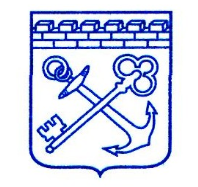 АДМИНИСТРАЦИЯ ЛЕНИНГРАДСКОЙ ОБЛАСТИКОМИТЕТ ПО СТРОИТЕЛЬСТВУП Р И К А Зот  «___»_________  2020 года                                                              № ____О внесении изменений в приказ комитета по строительству Ленинградской области от 16 апреля 2019 года  №13 «Об утверждении порядка предоставления социальных выплат на приобретение (строительство) жилья и компенсации части расходов на уплату процентов по ипотечным жилищным кредитам (займам) в рамках основного мероприятия «Улучшение жилищных условий граждан с использованием средств ипотечного кредита (займа)» подпрограммы «Содействие в обеспечении жильем граждан Ленинградской области» государственной программы Ленинградской области  «Формирование городской среды и обеспечение качественным жильем граждан на территории Ленинградской области»В целях реализации основного мероприятия «Улучшение жилищных условий граждан с использованием средств ипотечного кредита (займа)» подпрограммы «Содействие в обеспечении жильем граждан Ленинградской области» государственной программы Ленинградской области «Формирование городской среды и обеспечение качественным жильем граждан на территории Ленинградской области», утвержденной постановлением Правительства Ленинградской области от 14 ноября 2013 года № 407, в соответствии с Положением о реализации мероприятия по улучшению жилищных условий граждан в рамках основного мероприятия «Улучшение жилищных условий граждан с использованием средств ипотечного кредита (займа)» подпрограммы «Содействие в обеспечении жильем граждан Ленинградской области» государственной программы Ленинградской области "Формирование городской среды и обеспечение качественным жильем граждан на территории Ленинградской области»,утвержденным постановлением Правительства Ленинградской области от 25 мая 2018 года № 166, приказываю:1. Внести изменения в Порядок предоставления социальных выплат                             на приобретение (строительство) жилья и компенсации части расходов на уплату процентов по ипотечным жилищным кредитам (займам) в рамках основного мероприятия «Улучшение жилищных условий граждан с использованием средств ипотечного кредита (займа)» подпрограммы «Содействие в обеспечении жильем граждан Ленинградской области» государственной программы Ленинградской области «Формирование городской среды и обеспечение качественным жильем граждан на территории Ленинградской области»,  утвержденный приказом комитета по строительству Ленинградской области от 16 апреля 2019 года №13, согласно приложению  к настоящему приказу.2. Контроль за исполнением настоящего приказа возложить на заместителя председателя комитета по строительству Ленинградской области.Первый заместитель председателя комитета                                                                              С.ШалыгинПРИЛОЖЕНИЕк приказукомитета по строительствуЛенинградской областиот «___»_______ 2020 № ______Изменения, которые вносятся в Порядок предоставления социальных выплат на приобретение (строительство) жилья и компенсации части расходов на уплату процентов по ипотечным жилищным кредитам (займам) в рамках основного мероприятия «Улучшение жилищных условий граждан с использованием средств ипотечного кредита (займа)» подпрограммы «Содействие в обеспечении жильем граждан Ленинградской области» государственной программы Ленинградской области «Формирование городской среды и обеспечение качественным жильем граждан на территории Ленинградской области»1. Подпункт  «е»  пункта  2.1.  изложить в следующей редакции:«е)  копия трудовой книжки, заверенная работодателем, или сведения о трудовой деятельности по форме СТД-Р (сведения о трудовой деятельности, предоставляемые работнику работодателем) или СТД-ПФР (сведения о трудовой деятельности, предоставляемые из информационных ресурсов Пенсионного Фонда Российской Федерации), и/или документ, содержащий сведения о государственной регистрации гражданина-заявителя в качестве индивидуального предпринимателя, подтверждающие его трудовую деятельность не менее 1 года на дату подачи заявления о включении в состав участников Мероприятия;».2.  Пункт 2.14.1.  дополнить подпунктами «д»-«ж» следующего содержания:«д) справку кредитной организации (заимодавца), предоставившей гражданину-заявителю ипотечный жилищный кредит (заем), о реквизитах  банковского ссудного (кредитного) счета;е) копию ипотечного (кредитного) договора  (договора ипотечного займа).ж) копию свидетельства о постановке гражданина на учет в налоговом органе.».3. Подпункт «б» пункта 8.1.2. изложить в следующей редакции:«б) справка от застройщика о степени готовности дома (не менее 70% готовности). Данная справка предоставляется только в случае, если договором участия в долевом строительстве многоквартирного жилого дома оплата по данному договору предсмотрена путем перечисления денежных средств застройщику без использования счета-эскроу.Справка должна быть подписана уполномоченным лицом и заверена печатью организации-застройщика.»4. Пункт 8.1.2. дополнить подпунктом «в» следующего содержания:«в) справка из Местной администрации о том, что общая площадь приобретаемого жилого помещения не меньше учетной нормы общей площади жилого помещения, установленной органами местного самоуправления; 5. Пункт 8.1.3. дополнить подпунктом следующего содержания:«е) справка из Местной администрации о том, что построенный индивидуальный жилой дом является благоустроенным в соответствии с пунктом 2.7 Положения;ж) акт обследования построенного индивидуального жилого дома комиссией, созданной органом местного самоуправления в соответствии с постановлением Правительства РФ №47;з) выписка из ЕГРН о зарегистрированном праве собственности гражданина и членов его семьи, указанных в свидетельстве, на построенный индивидуальный жилой дом;и) выписка из ЕГРН о зарегистрированном праве собственности гражданина и членов его семьи, указанных в свидетельстве, на земельный участок,  на котором осуществлялось  строительство индивидуального жилого дома.».6. Подпункт «д» пункта 9.1. изложить в следующей редакции:«д) соответствие перечня выполненных строительных работ проектно-сметной документации (в случае строительства индивидуального жилого дома).».7.  Раздел 9  дополнить пунктами 9.3.-9.6. следующего содержания:«9.3. Социальная выплата в размере 150 тыс. рублей перечисляется на банковский ссудный (кредитный) счет получателя социальный выплаты, указанный в справке кредитной организации (заимодавца), предоставившей гражданину-заявителю ипотечный жилищный кредит (заем), о реквизитах  банковского ссудного (кредитного) счета.9.4. Комитет в течение 20 рабочих дней с даты утверждения списка претендентов на получение социальный выплаты в размере 150 тыс. рублей заключает с гражданином - претендентом на получение социальный выплаты в размере 150 тыс. рублей соглашение о перечислении социальной выплаты на банковский счет гражданина (далее - Соглашение о перечислении социальный выплаты в размере 150 тыс. рублей).9.5. После подписания Соглашения о перечислении социальный выплаты в размере 150 тыс. рублей, Комитет в целях перечисления бюджетных средств на банковский ссудный (кредитный) счет гражданина - получателя социальный выплаты в размере 150 тыс. рублей представляет в течение 7 рабочих дней в комитет финансов Ленинградской области распорядительную заявку на перечисление средств с приложением копий реквизитов банковского ссудного  (кредитного) счета гражданина - получателя социальный выплаты в размере 150 тыс. рублей, Соглашения о перечислении социальный выплаты в размере 150 тыс. рублей.9.6. Гражданин - получатель социальный выплаты в размере 150 тыс. рублей подтверждает факт получения социальный выплаты в размере 150 тыс. рублей путем представления в Комитет справки (выписки) по ипотечному кредиту с указанием денежных поступлений на ссудный счет (операции по ссудному счету), отражающую поступление на него суммы социальный выплаты в размере 150 тыс. рублей (до 15-го числа месяца, следующего за месяцем перечисления).».8. Подпункт «б» пункта 10.1. дополнить новым абзацем 3 следующего содержания:«Граждане, использовавшие социальную выплату на приобретение жилого помещения путем участия в долевом строительстве многоквартирного жилого дома, имеющие право на получение компенсации, но которым не была предоставлена компенсация за один или более расчетный период в течение первых пяти лет  с даты заключения договора ипотечного кредитования по причине отсутствия зарегистрированного права собственности на жилое помещение в многоквартирном доме, представляют указанную в настоящем подпункте справку кредитной организации (заимодавца) отдельно за каждый расчетный период, в котором гражданином не была получена компенсация.»9. Подпункт «ж» пункта 10.1. изложить в новой редакции :«ж) копия свидетельства о предоставлении социальной выплаты на строительство (приобретение) жилья (за исключением граждан , имеющих трех и более детей, которым предоставлен ипотечный жилищный кредит (займ)                             в соответствии с условиями и требованиями, установленными  постановлением Правительства Российской Федерации от 30 декабря 2017 года № 1711);».10. Приложение 14 к Порядку  «Список граждан, изъявивших желание получить социальную выплату в размере 150 тыс. рублей»  изложить в новой редакции, согласно Приложению №1 к настоящему приказу.11. Приложение 15 к Порядку «Список граждан - претендентов на получение социальной выплаты в размере 150 тыс. рублей» изложить в новой редакции, согласно Приложению №2 к  настоящему приказу. Приложение №1к  Приказуот «_»_______2020  №____Приложение 14к Порядку(Форма)СПИСОКграждан, изъявивших желание получить социальную выплатув размере 150 тыс. рублейПриложение №2к  Приказуот «_»_______2020  №____Приложение 15к Порядку(Форма)СПИСОКграждан-претендентов на  получение  социальной  выплатыв размере 150 тыс. рублей№ п/пДанные о членах семьи гражданина, имеющих право на получение социальной выплатыДанные о членах семьи гражданина, имеющих право на получение социальной выплатыДанные о членах семьи гражданина, имеющих право на получение социальной выплатыДанные о членах семьи гражданина, имеющих право на получение социальной выплатыДанные о членах семьи гражданина, имеющих право на получение социальной выплатыМесто приобретения (строительства) жилого помещенияДата оформления ипотечного кредита (займа)Цель оформления ипотечного кредита (займа)Наименование, дата и номер документа, подтверждающего привлечение средств ипотечного жилищного кредита (займа) для оплаты строительства (приобретения) жилого помещенияДата подачи заявления о предоставлении социальной выплаты в размере 150 тыс. рублейСумма остатка долга и процентов по договору ипотечного жилищного кредита (займа) (руб.)Реквизиты банковского ссудного (кредитного) счета получателя№ п/пколичество несовершеннолетних членов семьи (чел.)фамилия, имя, отчество, родственные отношенияпаспорт гражданина Российской Федерации или свидетельство о рождении несовершеннолетнего, не достигшего 14 летпаспорт гражданина Российской Федерации или свидетельство о рождении несовершеннолетнего, не достигшего 14 летчисло, месяц, год рожденияМесто приобретения (строительства) жилого помещенияДата оформления ипотечного кредита (займа)Цель оформления ипотечного кредита (займа)Наименование, дата и номер документа, подтверждающего привлечение средств ипотечного жилищного кредита (займа) для оплаты строительства (приобретения) жилого помещенияДата подачи заявления о предоставлении социальной выплаты в размере 150 тыс. рублейСумма остатка долга и процентов по договору ипотечного жилищного кредита (займа) (руб.)Реквизиты банковского ссудного (кредитного) счета получателя№ п/пколичество несовершеннолетних членов семьи (чел.)фамилия, имя, отчество, родственные отношениясерия, номеркем, когда выдан (выдано)число, месяц, год рожденияМесто приобретения (строительства) жилого помещенияДата оформления ипотечного кредита (займа)Цель оформления ипотечного кредита (займа)Наименование, дата и номер документа, подтверждающего привлечение средств ипотечного жилищного кредита (займа) для оплаты строительства (приобретения) жилого помещенияДата подачи заявления о предоставлении социальной выплаты в размере 150 тыс. рублейСумма остатка долга и процентов по договору ипотечного жилищного кредита (займа) (руб.)Реквизиты банковского ссудного (кредитного) счета получателя12345678910111213№ п/пДанные о членах семьи гражданина, имеющих право на получение социальной выплатыДанные о членах семьи гражданина, имеющих право на получение социальной выплатыДанные о членах семьи гражданина, имеющих право на получение социальной выплатыДанные о членах семьи гражданина, имеющих право на получение социальной выплатыДанные о членах семьи гражданина, имеющих право на получение социальной выплатыМесто приобретения (строительства) жилого помещенияДата оформления ипотечного кредита (займа)Цель оформления ипотечного кредита (займа)Наименование, дата и номер документа, подтверждающего привлечение средств ипотечного жилищного кредита (займа) для оплаты строительства (приобретения) жилого помещенияДата подачи заявления о предоставлении социальной выплаты в размере 150 тыс. рублейСумма остатка долга и процентов по договору ипотечного жилищного кредита (займа) (руб.)Реквизиты банковского ссудного (кредитного) счета получателяРазмер социальной выплаты№ п/пколичество несовершеннолетних членов семьи (чел.)фамилия, имя, отчество, родственные отношенияпаспорт гражданина Российской Федерации или свидетельство о рождении несовершеннолетнего, не достигшего 14 летпаспорт гражданина Российской Федерации или свидетельство о рождении несовершеннолетнего, не достигшего 14 летчисло, месяц, год рожденияМесто приобретения (строительства) жилого помещенияДата оформления ипотечного кредита (займа)Цель оформления ипотечного кредита (займа)Наименование, дата и номер документа, подтверждающего привлечение средств ипотечного жилищного кредита (займа) для оплаты строительства (приобретения) жилого помещенияДата подачи заявления о предоставлении социальной выплаты в размере 150 тыс. рублейСумма остатка долга и процентов по договору ипотечного жилищного кредита (займа) (руб.)Реквизиты банковского ссудного (кредитного) счета получателяРазмер социальной выплаты№ п/пколичество несовершеннолетних членов семьи (чел.)фамилия, имя, отчество, родственные отношениясерия, номеркем, когда выдан (выдано)число, месяц, год рожденияМесто приобретения (строительства) жилого помещенияДата оформления ипотечного кредита (займа)Цель оформления ипотечного кредита (займа)Наименование, дата и номер документа, подтверждающего привлечение средств ипотечного жилищного кредита (займа) для оплаты строительства (приобретения) жилого помещенияДата подачи заявления о предоставлении социальной выплаты в размере 150 тыс. рублейСумма остатка долга и процентов по договору ипотечного жилищного кредита (займа) (руб.)Реквизиты банковского ссудного (кредитного) счета получателяРазмер социальной выплаты1234567891011121314